LehrerInnenversuch – V1 WärmeströmungMaterialien: 		Wasserschlauch (durchsichtig), T-förmiges Verbindungsstück, Föhn oder Heatgun, Stativ, Stativklemme, Spatel, Feststofftrichter mit kleiner Öffnung, PipetteChemikalien:		Leitungswasser, MethylenblauDurchführung: 			Der durchsichtige Wasserschlauch wird mit Leitungswasser befüllt und die beiden Enden mit dem T-Verbindungsstück miteinander verbunden. Luft im Schlauchsystem wird entfernt, indem mit einer Pipette Wasser nachgefüllt wird, bis auch das T-Stück fast zur Gänze mit Wasser befüllt ist. Anschließend werden einige Methylenblau-Kristalle über einen Feststofftrichter in die verbliebene Öffnung des T-Stücks gegeben. Danach wird mit einem Föhn (oder einer Heatgun auf geringer Wärmestufe) die linke untere Seite des Schlauchsystems erhitzt.Beobachtung:		Die Methylenblau-Kristalle lösen sich und es bildet sich am T-Stück eine blau gefärbte Lösung. Nach einigen Sekunden des Erhitzens beginnt das Wasser im Schlauchsystem langsam im Uhrzeigersinn zu zirkulieren, was daran erkennbar wird, dass die Blaufärbung im Uhrzeigersinn durch das Schlauchsystem wandert.Deutung:	Warmes Wasser strömt nach oben. Kaltes bzw. wieder abgekühltes Wasser strömt nach.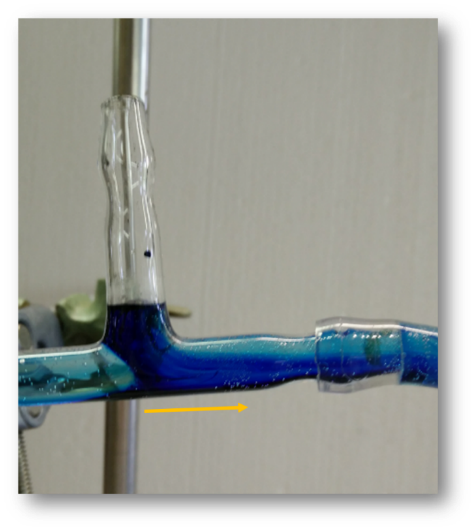 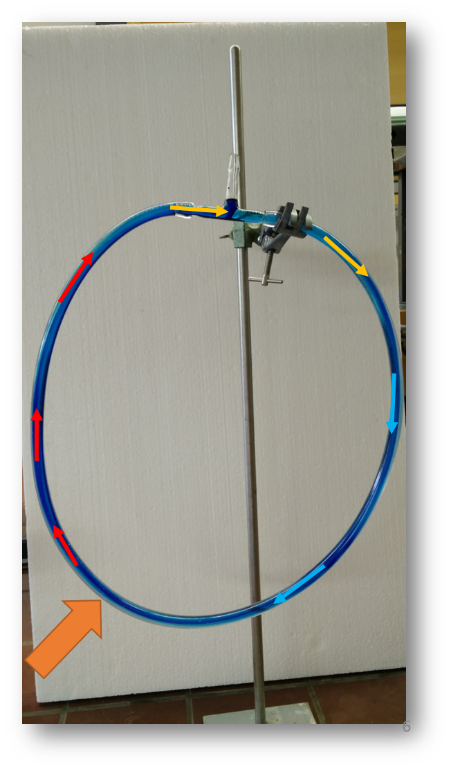 Entsorgung:	Die Lösung wird im Behälter für organische Lösungsmittel entsorgt.Literatur:	Reichert, A. Arbeitsblätter Physik Klasse 6. http://www.chemiephysikskripte.de/uebungen/physik6.pdf [abgerufen am 29.07.2015]GefahrenstoffeGefahrenstoffeGefahrenstoffeGefahrenstoffeGefahrenstoffeGefahrenstoffeGefahrenstoffeGefahrenstoffeGefahrenstoffeWasserWasserWasser------MethylenblauMethylenblauMethylenblauH: 302H: 302H: 302P: 301+312P: 301+312P: 301+312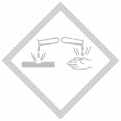 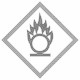 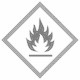 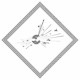 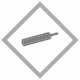 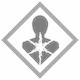 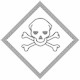 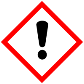 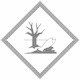 